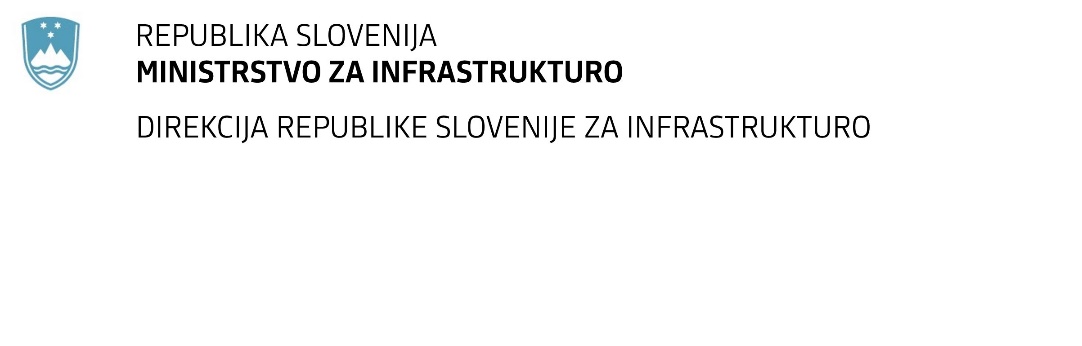 SPREMEMBA RAZPISNE DOKUMENTACIJE za oddajo javnega naročila Obvestilo o spremembi razpisne dokumentacije je objavljeno na "Portalu javnih naročil" in na naročnikovi spletni strani. Na naročnikovi spletni strani je priložen čistopis spremenjenega dokumenta. Obrazložitev sprememb:Spremembe so sestavni del razpisne dokumentacije in jih je potrebno upoštevati pri pripravi ponudbe.Številka:43001-503/2020-02oznaka naročila:A-13/21 GDatum:15.02.2021MFERAC:2431-20-001850/0Zamenja se kompletni popis del s spodaj navedenimi spremembami: Pri poglavju 3. etapa, 3.4 most-1, 1.2.3. Voziščne konstrukcije sta popravljeni postavki 1. in 2. in pri poglavju 5.1. etapa, 5.1.2 most-2, 1.2.3. Voziščne konstrukcije sta popravljeni postavki 1. in 2. (spremembe v popisu označene rumeno)Obrabni sloj:	Zaščitni sloj:	